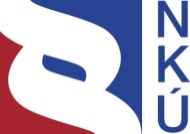 Kontrolní závěr z kontrolní akce20/33Závěrečný účet kapitoly státního rozpočtu Grantová agentura České republiky za rok 2020, účetní závěrka Grantové agentury České republiky za rok 2020 a údaje předkládané Grantovou agenturou České republiky pro hodnocení plnění státního rozpočtu za rok 2020Kontrolní akce byla zařazena do plánu kontrolní činnosti Nejvyššího kontrolního úřadu (dále také „NKÚ“) na rok 2020 pod číslem 20/33. Kontrolní akci řídil a kontrolní závěr vypracoval člen NKÚ Ing. Jan Vedral.Cílem kontroly bylo prověřit, zda Grantová agentura České republiky při sestavení závěrečného účtu a při vedení účetnictví a sestavení účetní závěrky a předkládání údajů pro hodnocení plnění státního rozpočtu za rok 2020 postupovala v souladu s příslušnými právními předpisy. Kontrolovaná osoba:Grantová agentura České republiky, Praha (dále také „GA ČR“).Kontrola byla prováděna u kontrolované osoby v období od září 2020 do dubna 2021.Kontrolováno bylo období roku 2020 včetně souvisejících skutečností z let předchozích a roku následujícího.K o l e g i u m   N K Ú   na svém XII. jednání, které se konalo dne 19. července 2021,s c h v á l i l o   usnesením č. 13/XII/2021k o n t r o l n í   z á v ě r   v tomto znění:Pozn.: 	Právní předpisy uvedené v tomto kontrolním závěru jsou aplikovány ve znění účinném pro kontrolované období. Spolehlivost účetní závěrky 
a výkazu pro hodnocení plnění rozpočtu GA ČR 
za rok 2020Spolehlivost účetní závěrky sestavené k 31. prosinci 2020 
ve struktuře dle jednotlivých výkazůI. Shrnutí a vyhodnoceníNKÚ prověřil správnost vedení účetnictví, spolehlivost účetního a rozpočtového výkaznictví a správnost sestavení závěrečného účtu GA ČR.1. Vedení účetnictví a spolehlivost údajů účetní závěrky GA ČR sestavené k 31. 12. 2020Kontrolou byly zjištěny nesprávnosti, které GA ČR ještě v průběhu kontroly opravila. Opravu těchto nesprávností GA ČR realizovala ještě před uzavřením účetních knih za rok 2020 a před sestavením účetní závěrky. GA ČR takto opravila nesprávnosti v celkovém součtu převyšujícím 5,9 mld. Kč; jednalo se zejména o zaúčtování podmíněných závazků z titulu nově uzavřených smluv u projektů s počátkem realizace v roce 2020 ve výši 4,8 mld. Kč.Dále byly v účetní závěrce GA ČR sestavené k 31. prosinci 2020 zjištěny nesprávnosti ve výši 113,8 mil. Kč, které nebyly v průběhu kontroly opraveny. Jejich celková výše byla s ohledem na stanovenou materialitu významná; stanovená významnost2 (materialita) byla překročena. Při kontrole byly zjištěny nesprávnosti s významným dopadem na ÚZ. Tyto nesprávnosti byly způsobeny tím, že GA ČR:vedla nesprávné účetnictví, když v rozvaze nevykázala na účtu 471 – Dlouhodobé poskytnuté zálohy na transfery zálohy poskytnuté na dotace v oblasti vědy a výzkumu ve výši 106 mil. Kč. Tyto prostředky měly zůstat zálohou do doby jejich vyúčtování oproti průkaznému dokladu. Uvedená nesprávnost měla dopad i na správnost údajů vykázaných na účtu 389 – Dohadné účty pasivní;vedla nesprávné účetnictví, když ve výkazu zisku a ztráty vykázala náklady na transfery v oblasti vědy a výzkumu na účtu 571 – Náklady vybraných ústředních vládních institucí na transfery v nesprávné výši tím, že zaúčtovala výši odhadu na transfery roku 2020 ve výši 100 % poskytnutých záloh, aniž by tato výše odpovídala relevantním informacím pro stanovení odhadu o čerpání těchto záloh ze strany příjemců. Uvedená nesprávnost byla vyčíslena ve výši 109 mil. Kč a měla dopad i na správnost údajů vykázaných na účtu 
389 – Dohadné účty pasivní. Uvedené nesprávnosti měly významný vliv na účetní závěrku Grantové agentury České republiky sestavenou k 31. prosinci 2020. Z tohoto důvodu vyhodnotil NKÚ informace v rozvaze a ve výkazu zisku a ztráty na výše uvedených účtech jako nespolehlivé. V rozsahu ostatních informací podává účetní závěrka Grantové agentury České republiky sestavená k 31. prosinci 2020 věrný a poctivý obraz předmětu účetnictví a finanční situace účetní jednotky dle právních předpisů upravujících vedení účetnictví pro některé vybrané účetní jednotky. Podrobnosti ke zjištěným nesprávnostem jsou uvedeny v částech IV.1 a IV.2 tohoto kontrolního závěru.2. 	Spolehlivost výkazu pro hodnocení plnění rozpočtu Grantové agentury České republiky sestaveného k 31. prosinci 2020Kontrolou bylo zjištěno, že některé informace uvedené ve výkazu pro hodnocení plnění rozpočtu Grantové agentury České republiky sestaveném k 31. prosinci 2020 (dále také „výkaz FIN 1-12 OSS“) nebyly vykázány v souladu s právními předpisy. Celková částka nesprávností, které byly v průběhu kontroly zjištěny ve výši 0,6 mil. Kč, nebyla s ohledem na stanovenou materialitu významná; stanovená významnost2 (materialita) nebyla překročena.NKÚ nezjistil žádné skutečnosti svědčící o tom, že by výkaz pro hodnocení plnění rozpočtu Grantové agentury České republiky sestavený k 31. prosinci 2020 nebyl ve všech významných ohledech sestaven v souladu s příslušnými právními předpisy.Podrobnosti ke zjištěným nesprávnostem jsou uvedeny v části IV.3 tohoto kontrolního závěru.3. Závěrečný účet kapitoly 321 – Grantová agentura České republiky za rok 2020Kontrola NKÚ nezjistila žádné významné nesprávnosti v průvodní zprávě a v tabulkových přílohách závěrečného účtu kapitoly 321 – GA ČR.NKÚ nezjistil žádné skutečnosti svědčící o tom, že by informace uvedené v závěrečném účtu kapitoly státního rozpočtu 321 – Grantová agentura České republiky za rok 2020 nebyly ve všech významných ohledech v souladu s příslušnými právními předpisy.Podrobnosti jsou uvedeny v části IV.4 tohoto kontrolního závěru.4. Vnitřní kontrolní systémNKÚ nezjistil významné skutečnosti svědčící o tom, že by nastavení vnitřního kontrolního systému v prostředí GA ČR nebylo ve všech významných ohledech v souladu s právními předpisy. Ve vztahu k jeho funkčnosti byly u prověřovaných operací zjištěny určité nedostatky v zajištění prokazatelného provedení schvalovacích postupů (zajištění auditní stopy o jejich provedení).GA ČR nezajistila včasné provedení schvalovacích postupů k předběžné řídící kontrole po vzniku závazku, a to formou, kterou si sama stanovila vnitřním předpisem, tj. že záznamy o provedení předběžné řídící kontroly dle zákona č. 320/2001 Sb., o finanční kontrole ve veřejné správě a o změně některých zákonů (zákona o finanční kontrole), a vyhlášky č. 416/2004 Sb., kterou se provádí zákon o finanční kontrole, jsou realizovány pouze na tištěných schvalovacích formulářích. NKÚ zjistil na kontrolním vzorku 75 operací, že ve 100 % testovaných případů chyběl na tištěném schvalovacím formuláři podpis hlavní účetní a ve 36 % testovaných případů došlo k vyplacení dotace příjemcům ještě před záznamem o provedení kontroly po vzniku závazku příkazcem operace na schvalovací formulář. V podrobnostech viz část IV.5 tohoto kontrolního závěru.NKÚ zjistil, že GA ČR v rozporu s ustanovením § 14 odst. 3 vyhlášky č. 416/2004 Sb. nezajistila schvalovací postupy k předběžné řídící kontrole v rozsahu stanoveném vyhláškou, neboť v některých případech došlo k vyplacení dotace dříve, než příkazce operace opatřil svým podpisem záznam o provedení předběžné řídící kontroly po vzniku závazku.5. Porušení rozpočtové kázněNKÚ zjistil, že GA ČR neoprávněně použila peněžní prostředky státního rozpočtu ve výši 10 581 000 Kč, když uzavřenou smlouvu o poskytnutí dotace na podporu grantového projektu nezaslala správci registru smluv k uveřejnění v lhůtě stanovené právním předpisem. GA ČR tak uhradila plnění bez právního důvodu (titulu). V podrobnostech viz část IV.6 tohoto kontrolního závěru.GA ČR tím, že provedla výdaj na základě neúčinné smlouvy, tedy v rozporu s právním předpisem, ve smyslu § 3 písm. e) zákona č. 218/2000 Sb., o rozpočtových pravidlech a o změně některých souvisejících zákonů (rozpočtová pravidla), neoprávněně použila peněžní prostředky státního rozpočtu. Dle ustanovení § 44 odst. 1 písm. a) rozpočtových pravidel je neoprávněné použití peněžních prostředků státního rozpočtu porušením rozpočtové kázně.II. Informace o kontrolované oblastiGrantová agentura České republiky je organizační složka státu, jejímž posláním je účelovou formou podporovat základní výzkum, a to výhradně z veřejných prostředků. Při své činnosti se řídí zákonem č. 130/2002 Sb., o podpoře výzkumu, experimentálního vývoje a inovací z veřejných prostředků a o změně některých souvisejících zákonů (zákon o podpoře výzkumu, experimentálního vývoje a inovací). Samostatně hospodaří s účelovými a institucionálními prostředky přidělenými ze státního rozpočtu. Dle zákona č. 219/2000 Sb., o majetku České republiky a jejím vystupování v právních vztazích, je GA ČR organizační složkou státu a dle zákona č. 563/1991 Sb., o účetnictví, vybranou účetní jednotkou. Podle vyhlášky č. 323/2002 Sb., o rozpočtové skladbě, je správcem rozpočtové kapitoly 321 – Grantová agentura České republiky.GA ČR není k 31. 12. 2020 zřizovatelem žádné organizační složky státu ani příspěvkové organizace.Přehled základních údajů z ÚZ a z výkazu pro hodnocení plnění rozpočtu správců kapitol a organizačních složek státu za rok 2020 (dále také „výkaz FIN 1-12 OSS“) vygenerovaného z rozpočtového systému je uveden v následujících tabulkách.Tabulka č. 1: Údaje ÚZ – rozvaha a výkaz zisku a ztráty, údaje za běžné účetní obdobíZdroj: ÚZ.Pozn.:	Hodnota aktiv je uvedena v netto hodnotě, brutto hodnota aktiv byla k 31. prosinci 2020 ve výši 4 407 562 181,46 Kč.Tabulka č. 2: 	Údaje GA ČR k 31. 12. 2020 – příloha – část A.4. Informace o stavu účtů v knize podrozvahových účtů podle ustanovení § 7 odst. 5 zákona č. 563/1991 Sb.Zdroj: ÚZ.Tabulka č. 3: 	Údaje z výkazu pro hodnocení plnění rozpočtu GA ČR sestaveného k 31. prosinci 2020Zdroj: ÚZ.III. Rozsah kontrolyKontrolní akce byla kontrolou typu finanční audit a jejím cílem bylo prověřit, zda GA ČR při vedení účetnictví v roce 2020 a sestavení účetní závěrky k 31. prosinci 2020, při předkládaní údajů pro hodnocení plnění rozpočtu a při sestavení závěrečného účtu za rok 2020 postupovala v souladu s příslušnými právními předpisy.V oblasti vedení účetnictví se kontrola zaměřila na jeho správnost, úplnost, průkaznost a srozumitelnost. Prověřila dodržování směrné účtové osnovy a správnost používání účetních metod. Byly identifikovány významné transakční cykly a u vybraných účetních případů bylo posouzeno nastavení systému účtování a vykazování informací o skutečnostech, které jsou předmětem účetnictví a měly vliv na hodnotu kontrolovaných významných konečných zůstatků účtů v ÚZ. Kontrola prověřila dodržení rozsahu, uspořádání, označení a obsahové vymezení položek účetní závěrky a dále ověřila, zda vykázané údaje odpovídají podkladům, ze kterých byly výkazy sestavovány u položek s identifikovaným rizikem významné nesprávnosti.V případě údajů předkládaných pro hodnocení plnění státního rozpočtu bylo prověřováno, zda byla dodržena správnost třídění příjmů a výdajů rozpočtovou skladbou v oblasti druhového a odvětvového třídění dle vyhlášky č. 323/2002 Sb., o rozpočtové skladbě.Při kontrole závěrečného účtu kapitoly 321 GA ČR za rok 2020 bylo prověřováno, zda je sestaven v souladu s požadavky vyhlášky č. 419/2001 Sb.. U vybraných údajů byla prověřena správnost a úplnost údajů a číselných hodnot uvedených v průvodní zprávě, v číselných sestavách a tabulkových přílohách a jejich soulad s finančními výkazy a s údaji v účetnictví.Výběr položek ÚZ a údajů předkládaných GA ČR pro hodnocení plnění státního rozpočtu provedl NKÚ se zaměřením na významnost a na vyhodnocená rizika nesprávnosti vykázaných údajů.Kontrolovaný objem finančních prostředků a majetku představuje hodnotu aktiv (netto), pasiv, nákladů, výnosů a podrozvahových účtů vykázaných v ÚZ a vyčíslených v tabulkách č. 1 a 2. Obdobně v případě příjmů a výdajů, představuje kontrolovaný objem hodnotu vynaložených výdajů vykázaných jako skutečnost k 31. 12. 2020 a vyčíslených v tabulce č. 3.U relevantních transakcí byl prověřován soulad s vybranými ustanoveními dalších právních předpisů, a to zejména s ustanoveními zákona č. 218/2000 Sb., o rozpočtových pravidlech a o změně některých souvisejících zákonů (rozpočtová pravidla).V případě uzavřených smluv, případně objednávek, bylo prověřováno jejich uveřejnění v registru smluv dle zákona č. 340/2015 Sb., o zvláštních podmínkách účinnosti některých smluv, uveřejňování těchto smluv a o registru smluv (zákon o registru smluv).Prověřován byl i soulad nastavení vnitřního kontrolního systému GA ČR se zákonem č. 320/2001 Sb., o finanční kontrole, a jeho prováděcí vyhláškou č. 416/2004 Sb., kterou se provádí zákon č. 320/2001 Sb., o finanční kontrole ve veřejné správě a o změně některých zákonů (zákon o finanční kontrole), ve znění zákona č. 309/2002 Sb., zákona č. 320/2002 Sb. a zákona č. 123/2003 Sb., a to v rozsahu stanoveného předmětu a cíle kontrolní akce. U vybraných transakcí bylo prověřováno i zajištění řídící kontroly a funkčnost vnitřního kontrolního systému.V rámci kontroly bylo popsáno, zda a jak GA ČR využívá informace získané z účetnictví (akruální účetní informace) pro vlastní řízení a rozhodování. IV. Podrobné skutečnosti zjištěné kontrolou1. Opravy nesprávností v účetnictví identifikovaných v průběhu kontrolyKontrolní akce č. 20/33 byla zahájena v průběhu kontrolovaného účetního období 2020, což umožnilo GA ČR ještě v průběhu kontroly před uzavřením účetních knih na základě upozornění NKÚ provést opravu identifikovaných nesprávností. GA ČR před uzavřením účetních knih opravila nesprávnosti v účetnictví, jejichž celková výše přesáhla 5,9 mld. Kč. Jednalo se zejména o:zaúčtování chybějících podmíněných závazků z titulu nově uzavřených smluv u projektů s počátkem realizace v roce 2020 a jejich vykázání na účtu 956 – Ostatní dlouhodobé podmíněné závazky z transferů (4,8 mld. Kč),významnou opravu předpokládaných závazků vykazovaných na účtu 956 – Ostatní dlouhodobé podmíněné závazky z transferů u probíhajících projektů (1 mld. Kč).2. 	Spolehlivost údajů účetní závěrky Grantové agentury České republiky sestavené k 31. prosinci 2020 Při prověření spolehlivosti ÚZ byly zjištěny a vyčísleny nesprávnosti. Jejich dopad na jednotlivé části ÚZ zobrazuje následující tabulka.Tabulka č. 4: Přehled vyčíslených nesprávností zjištěných v jednotlivých částech ÚZ (v Kč)Zdroj: výpočet vypracoval NKÚ.Pro posouzení spolehlivosti informací v ÚZ byla stanovena významnost neboli materialita2 ve výši 90 mil. Kč. Kontrolou zjištěné nesprávnosti v ÚZ měly významný dopad na spolehlivost výkazů ÚZ GA ČR sestavených k 31. prosinci 2020.Následující přehled zobrazuje stanoviska, jejichž pomocí je spolehlivost ověřované účetní závěrky v kontrolách NKÚ vyhodnocována; šipkami je vyznačeno stanovisko, kterým NKÚ účetní závěrku GA ČR sestavenou k 31. 12. 2020 vyhodnotil.Jednalo se především o skutečnosti uvedené v částech 2.1 až 2.4 tohoto kontrolního závěru.2.1 Zúčtování nespotřebovaných účelově určených prostředků z roku 2019GA ČR poskytuje peněžní prostředky na grantové projekty v oblasti výzkumu, vývoje a inovací. Tyto prostředky jsou poskytovány na základě smlouvy o poskytnutí dotace na podporu grantového projektu formou každoročních záloh, a to po dobu trvání projektu. Informaci o čerpání a využití poskytnutých záloh podává příjemce vždy do 15. února v roce, který následuje po zaslání zálohy, formou dílčí (případně závěrečné) zprávy. Příjemce má dle stanovených podmínek čerpání dotace možnost převést nespotřebované účelově určené prostředky do dalších let a „odložit“ tak jejich spotřebu (nejpozději do konce posledního roku čerpání dotace); povinnost vůči GA ČR doložit jejich využití mu zůstává. Tyto prostředky zůstávají zálohou do doby, než příjemce předloží průkazný doklad o jejich spotřebě, tj. než příjemce prokáže jejich vyúčtování. GA ČR však tyto nespotřebované účelově určené prostředky z roku 2019 zúčtovala, aniž by k tomu měla informace od příjemců, tj. vyúčtování. Tyto prostředky měly být v ÚZ k 31. 12. 2020 vykázány jako záloha na účtu 471 – Dlouhodobé poskytnuté zálohy na transfery a zároveň jako závazek, u něhož není známá výše plnění, na účtu 389 – Dohadné účty pasivní.V důsledku této skutečnosti GA ČR v rozvaze v údajích za běžné období podhodnotila zůstatek účtu 471 – Dlouhodobé poskytnuté zálohy na transfery o 106 mil. Kč a o stejnou částku podhodnotila zůstatek účtu 389 – Dohadné účty pasivní. 2.2 Nesprávný způsob stanovení odhadu výše nákladů na transfery v roce 2020Výši účetních odhadů nákladů na transfer, a tedy předpokládané čerpání transferu příjemcem v daném účetním období, ovlivňuje celá řada ekonomických událostí. Informaci o nich je účetní jednotka povinna v případě, že je významná, zohlednit v ÚZ. V souvislosti s transfery se tak může jednat právě o situaci, kdy má GA ČR dlouhodobou zkušenost, že příjemce v daném roce nespotřebuje celou výši dotace, a tato výše nespotřebovaných prostředků je významná.GA ČR k rozvahovému dni při sestavování ÚZ nemá informace o skutečném čerpání dotací, které v běžném roce poskytla příjemcům formou zálohy. K rozvahovému dni tak pracuje s odhady nákladů na transfery a závazky, jejichž výše je zpochybnitelná. GA ČR k 31. 12. běžného roku odhaduje 100% čerpání poskytovaných prostředků, které jsou v účetnictví vykázány na účtu 571 – Náklady vybraných ústředních vládních institucí na transfery a současně na účtu 389 – Dohadné účty pasivní, přestože má GA ČR zkušenost z let 2018 a 2019, že ke 100% čerpání dotací nedochází a výše nečerpaných prostředků je významná. Možnost převádět nespotřebované prostředky vychází z uzavřených smluv a příslušné zadávací dokumentace s ohledem na zákon č. 341/2005 Sb., o veřejných výzkumných institucích, a zákon č. 111/1998 Sb., o vysokých školách a o změně a doplnění dalších zákonů (zákon o vysokých školách), ale nově také z novely vyhlášky č. 367/2015 Sb., o zásadách a lhůtách finančního vypořádání vztahů se státním rozpočtem, státními finančními aktivy a Národním fondem (vyhláška o finančním vypořádání), provedené vyhláškou č. 435/2017 Sb., kterou se mění vyhláška č. 367/2015 Sb., o zásadách a lhůtách finančního vypořádání vztahů se státním rozpočtem, státními finančními aktivy a Národním fondem (vyhláška o finančním vypořádání).NKÚ prověřil způsob provádění odhadu nákladů, který pro rok 2020 použila GA ČR (tj. ve 100% výši poskytnutých prostředků) a prokázal jeho neadekvátnost, což vedlo k významné nesprávnosti ve výši nákladů na transfery. GA ČR při stanovení svého odhadu nezohledňovala všechny pro dané období známé skutečnosti a rizika, tj.:GA ČR při svém odhadu nezohledňovala výši nespotřebovaných prostředků převáděných do dalších let; výše těchto nespotřebovaných prostředků dle analýzy NKÚ začala od roku 2018 narůstat v čase, a to v důsledku významné legislativní změny6, která zavedla jedno finanční vypořádání za víceleté grantové projekty;GA ČR dále nezohlednila ani skutečnost, že v roce 2020 umožnila v některých případech prodloužení trvání projektů v souvislosti s pandemií covidu-19 až o 6 měsíců, což vytvořilo předpoklad pro další převody nespotřebovaných prostředků do roku 2021.Informaci o skutečné výši nespotřebovaných prostředků za rok 2020 GA ČR do doby ukončení kontroly nepředložila. NKÚ proto přistoupil k provedení vlastní analýzy, tj. k simulaci nespotřebovaných prostředků za rok 2020, ve které aplikoval procento nespotřebovaných prostředků za rok 2019 předložené GA ČR na výši prostředků poskytnutých v roce 2020, po odečtení vratek, čímž výsledně získal odhad výše nespotřebovaných prostředků za rok 2020.Stanovení výše odhadu je plně v kompetenci účetní jednotky s tím, že je však při něm nutné zohlednit všechny známé skutečnosti a rizika. NKÚ představil jeden z možných způsobů (modelů), který zohledňuje nastavené finanční toky v rámci poskytování dotací tak, jak si stanovila sama GA ČR. Z tohoto nastavení finančních toků vyplývají i skutečnosti, které mají vliv na předpokládanou výši nákladů. Za kvalifikovaný odhad nelze považovat odhad ve výši 100 % poskytnutých prostředků (postup aplikovaný GA ČR v roce 2020), protože tento postup nezohledňuje veškeré dostupné informace a rizika, které má GA ČR k dispozici. V případě převodu nevyčerpaných prostředků do dalších let se tak nejedná o jejich skutečnou spotřebu, nýbrž jde jen o její odložení, které musí být poskytovateli vyúčtováno. Rok, kdy dojde ke spotřebě, by pak měl dle zásady akruálního účetnictví korespondovat s rokem, ve kterém jsou související náklady vykázány (a i dle GA ČR nastavených pravidel průkazně prokázány), tj. bez ohledu na související peněžní toky.V důsledku výše uvedených skutečností GA ČR ve výkazu zisku a ztráty a ve výkazu rozvaha v údajích za běžné období nadhodnotila zůstatek účtu 571 – Náklady vybraných ústředních vládních institucí na transfery o 108 mil. Kč a o stejnou částku nadhodnotila zůstatek účtu 389 – Dohadné účty pasivní. 2.3 Nesprávné účtování o vratkách dle ustanovení § 14f zákona č. 218/2000 Sb.GA ČR v roce 2020 zaslala příjemcům grantů výzvy k vrácení částí dotací dle ustanovení § 14f odst. 3 zákona č. 218/2000 Sb. Na základě provedené kontroly hospodaření s grantovými prostředky přidělenými na konkrétní projekty zjistila GA ČR, že došlo ze strany příjemců k jejich použití v rozporu s podmínkami, za kterých byly dotace poskytnuty, tj. k neoprávněnému použití nebo neoprávněnému zadržení peněžních prostředků ze státního rozpočtu. GA ČR účtovala o inkasu vrácených částek dotací nesprávně prostřednictvím účtu
671 – Výnosy vybraných ústředních vládních institucí z transferů. Takové prostředky z hlediska věcné podstaty nepředstavují výnos, neboť se jedná o vrácení původně zaslaných (vlastních) prostředků. GA ČR tak měla o inkasu vratky výše uvedených prostředků účtovat snížením nákladů.V důsledku této skutečnosti GA ČR ve výkazu zisku a ztráty v údajích za běžné období nadhodnotila zůstatek účtu 671 – Výnosy vybraných ústředních vládních institucí z transferů o 327 tis. Kč a o stejnou částku nadhodnotila zůstatek účtu 571 – Náklady vybraných ústředních vládních institucí na transfery. 2.4 Neúčtování o předpokládaných budoucích závazcích z titulu uzavřených smluvGA ČR v roce 2020 neúčtovala o předpokládaných budoucích závazcích plynoucích z uzavřených smluv na dodávky služeb, např. zajištění přístupu k elektronickým informačním zdrojům, zajištění servisu, údržby, technické podpory IT aplikací apod., přestože tyto skutečnosti byly předmětem účetnictví roku 2020.V důsledku této skutečnosti GA ČR v účetní závěrce v příloze v údajích za běžné období podhodnotila zůstatek účtu 974 – Dlouhodobé podmíněné závazky z jiných smluv o 4,6 mil. Kč. 3. 	Spolehlivost výkazu pro hodnocení plnění rozpočtu Grantové agentury České republiky sestavené k 31. prosinci 2020Při prověření spolehlivosti výkazu FIN 1-12 OSS byly zjištěny a vyčísleny nesprávnosti; jejich dopad na výkaz FIN 1-12 OSS zobrazuje následující tabulka. Tabulka č. 5: Přehled vyčíslených nesprávností zjištěných ve výkazu FIN 1-12 OSS 	(v Kč)Zdroj: výpočet vypracoval NKÚ.Nesprávné zatřídění výdajů dle druhového členění rozpočtové skladbyGA ČR v roce 2020 uhradila členský příspěvek mezinárodní nevládní organizaci a uvedený výdaj nesprávně zatřídila na RP 5512 – Neinvestiční transfery nadnárodním orgánům. Počínaje účetním obdobím roku 2017 je ve vyhlášce č. 323/2002 Sb., o rozpočtové skladbě, vymezeno podseskupení výdajových položek 554 – Členské příspěvky mezinárodním organizacím. GA ČR měla poskytnutý poplatek za členství zatřídit na RP 5542 – Členské příspěvky mezinárodním nevládním organizacím.V důsledku této skutečnosti GA ČR ve výkazu FIN 1-12 OSS nadhodnotila rozpočtovou položku 5512 – Neinvestiční transfery nadnárodním orgánům o 601 tis. Kč a o stejnou částku podhodnotila rozpočtovou položku 5542 – Členské příspěvky mezinárodním nevládním organizacím. 4. Závěrečný účet kapitoly 321 – Grantová agentura České republiky za rok 2020Závěrečný účet kapitoly 321 – Grantová agentura České republiky za rok 2020 byl zpracován v rozsahu stanoveném vyhláškou č. 419/2001 Sb.Při kontrole správnosti a úplnosti údajů a číselných hodnot uvedených v průvodní zprávě závěrečného účtu, v číselných sestavách a v tabulkových přílohách nebyly zjištěny nesprávnosti, které by dle názoru NKÚ měly významný vliv na vypovídací schopnost závěrečného účtu. 5. Vnitřní kontrolní systémPředběžná kontrola při řízení veřejných výdajů po vzniku závazkuGA ČR upravila způsob provádění finanční kontroly svým vnitřním předpisem. Z vnitřního předpisu vyplývá, že záznamy o provedení předběžné řídící kontroly dle zákona č. 320/2001 Sb., o finanční kontrole ve veřejné správě a o změně některých zákonů (zákon o finanční kontrole), a jeho prováděcí vyhlášky č. 416/2004 Sb. jsou realizovány pouze na tištěných dokumentech, tzn. že správnost a řádné zajištění schvalovacího postupu musí osoba, která kontrolu provádí, opatřit svým podpisem na tištěném dokumentu. Kontrola NKÚ prověřila 75 operací, kdy na kontrolním vzorku zjistila, že:na celkovém počtu 75 testovaných položek chyběl podpis hlavní účetní (75 pochybení ze 75 testovaných položek, 100 %), kterým je doloženo, že při předběžné kontrole nebyly zjištěny nedostatky;ve 27 případech došlo k vyplacení dotace příjemcům ještě před záznamem o provedení kontroly po vzniku závazku příkazcem operace (27 pochybení ze 75 testovaných položek, 36 %). GA ČR tak nezajistila schvalovací postupy k předběžné řídící kontrole v rozsahu stanoveném vyhláškou, neboť záznamy o provedení schvalovacích postupů k předběžné řídící kontrole po vzniku závazku neobsahovaly podpis hlavní účetní a podpis příkazce operace, ačkoliv si takový způsob sama GA ČR stanovila ve svém vnitřním předpise, tj. že záznamy o provedení předběžné řídící kontroly dle zákona č. 320/2001 Sb. a vyhlášky č. 416/2004 Sb. jsou realizovány pouze na tištěných dokumentech. Uvedené problémy zjištěné v procesu provádění předběžné řídící kontroly GA ČR zdůvodnila vlivem pandemické situace způsobené onemocněním covid-19. Na základě této skutečnosti NKÚ vyhodnotil, že vnitřní kontrolní systém v této oblasti vykazuje určité nedostatky. NKÚ však nezjistil významné skutečnosti svědčící o tom, že by nastavení vnitřního kontrolního systému v prostředí GA ČR nebylo ve všech významných ohledech v souladu s právními předpisy.6. Porušení rozpočtové kázněGA ČR uhradila plnění ze smlouvy o poskytnutí dotace na podporu grantového projektu, a to v době, kdy uvedená smlouva byla dle ustanovení § 7 odst. 1 zákona o registru smluv zrušena od počátku z důvodu jejího včasného nezveřejnění v registru smluv. Tím, že GA ČR uhradila zálohy (provedla výdaj) na základě neúčinné smlouvy, tedy v rozporu s právním předpisem, ve smyslu ustanovení § 3 písm. e) rozpočtových pravidel neoprávněně použila peněžní prostředky státního rozpočtu ve výši 10,6 mil. Kč. Dle ustanovení § 44 odst. 1 písm. a) rozpočtových pravidel je neoprávněné použití peněžních prostředků státního rozpočtu porušením rozpočtové kázně.7. Využívání účetních informací v podmínkách GA ČRZa účetní informace se považují údaje z účetní závěrky i detailnější údaje (např. účetní knihy či další z nich vycházející údaje a sestavy), které mají vazbu na údaje z účetní závěrky. Způsob využití účetních informací Grantovou agenturou České republiky pro účely řízení a ekonomického rozhodování dokumentuje následující tabulka.Tabulka č. 6: Využití účetních informací v rámci GA ČRZdroj: vypracoval NKÚ na základě odpovědí GA ČR.8. Covid-19GA ČR v roce 2020 v reakci na situaci související s opatřeními reagujícími na šíření onemocnění covid-19 nezaznamenala mimořádné operace s významným dopadem do účetnictví a rozpočtu (např. „covidové“ programy apod.). Mimořádná situace vedla k prodlužování čerpání některých programů a ovlivnila včasnost zajišťování schvalovacích postupů v rámci finanční kontroly (blíže viz kapitola IV.5 tohoto kontrolního závěru).Seznam zkratekGA ČR	Grantová agentura České republikyNKÚ	Nejvyšší kontrolní úřadOSS	organizační složka státuRP	rozpočtová položkaÚZ	účetní závěrka GA ČR sestavená k 31. prosinci 2020výkaz FIN 1-12 OSS	výkaz pro hodnocení plnění rozpočtu Grantové agentury České republiky k 31. prosinci 20204 372,83 mil. Kčcelková aktiva v netto hodnotě 
k 31. prosinci 2020113,8 mil. Kčzjištěné nesprávnosti 
v účetní závěrce 4 486,95 mil. Kč / 5,42 mil. Kčvýdaje/příjmy GA ČR 
za rok 20200,6 mil. Kčzjištěné nesprávnosti 
ve výkazu pro hodnocení plnění rozpočtu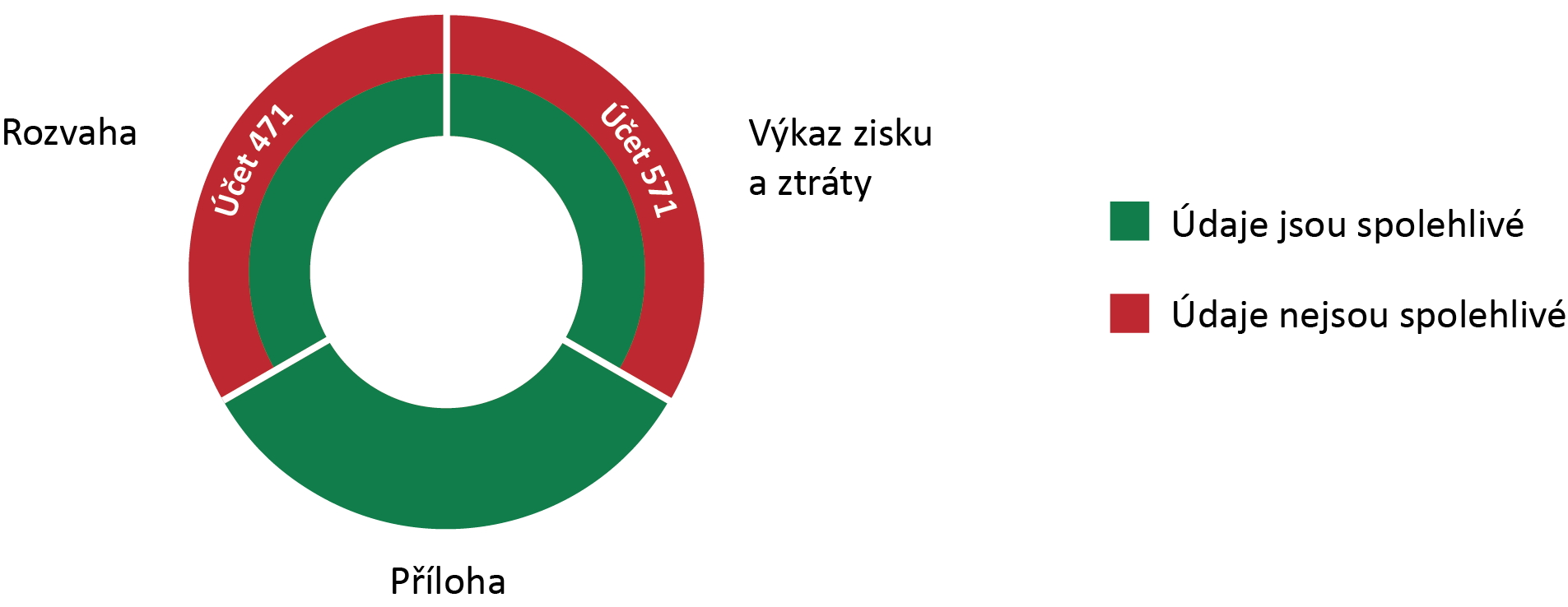 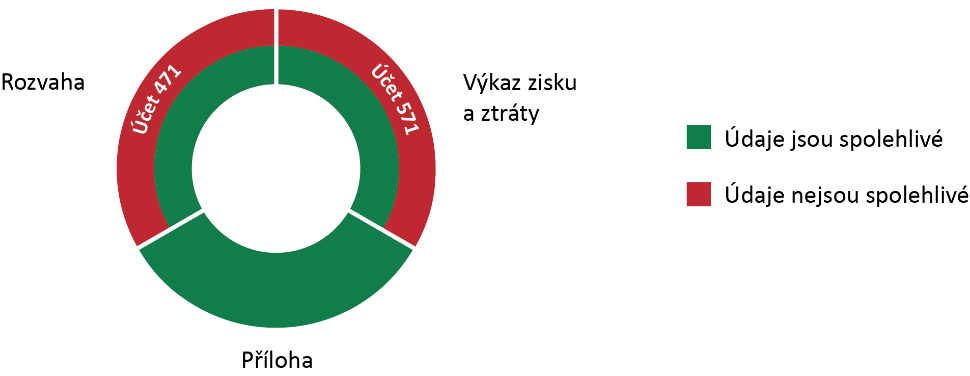 UkazatelČástka v KčAktiva netto4 372 830 420,85Pasiva 4 372 830 420,85Náklady 4 466 501 808,75Výnosy 1 344 025,06Položka výkazuPoložka výkazuČástka v KčP.I.Majetek a závazky účetní jednotky1 233 720,62P.V.Dlouhodobé podmíněné pohledávky z transferů a dlouhodobé podmíněné závazky z transferů5 742 550 000,00P.VII.Další podmíněné závazky20 000 000,00UkazatelČástka v KčPříjmy5 422 873,18Výdaje4 486 949 780,85Nesprávnost v účetní závěrceNesprávnost v účetní závěrceVýkazCelková nesprávnostCELKOVÁ NESPRÁVNOST V ÚČETNÍ ZÁVĚRCE113 833 514,49Rozvaha54 434 318,56Výkaz zisku a ztráty54 760 908,55Příloha účetní závěrky (podrozvahové účty)4 638 287,38Druh stanoviska k ÚZKomentářNemodifikované stanoviskoByly získány dostatečné a vhodné důkazní informace a ÚZ neobsahuje významné nesprávnosti.Stanovisko upozorňující na významné nesprávnostiByly získány dostatečné a vhodné důkazní informace a ÚZ obsahuje významné nesprávnosti.Stanovisko upozorňující na skutečnost, že kontrolovaná osoba nepředložila dostatečné a vhodné důkazní informaceKontrolovaná osoba nepředložila dostatečné a vhodné důkazní informace, a ÚZ tak může obsahovat významné nesprávnosti.Záporné stanoviskoByly získány dostatečné a vhodné důkazní informace a ÚZ obsahuje významné nesprávnosti s rozsáhlým dopadem na vypovídací schopnost ÚZ.Stanovisko upozorňující na skutečnost, že kontrolovaná osoba nepředložila dostatečné a vhodné důkazní informace, s rozsáhlým dopadem na vypovídací schopnost ÚZKontrolovaná osoba nepředložila dostatečné a vhodné důkazní informace, a ÚZ tak může obsahovat významné nesprávnosti s rozsáhlým dopadem na vypovídací schopnost ÚZ.Nesprávnost ve výkazu FIN 1-12 OSSNesprávnost ve výkazu FIN 1-12 OSSÚdaje předkládané pro hodnocení plnění rozpočtuCelková nesprávnostCELKOVÁ NESPRÁVNOST VE VÝKAZU FIN 1-12 OSS600 871,03Příjmy0,00Výdaje600 871,03Oblast účetnictvíZpůsob využitíStálá aktivaPro rozhodování o pořizování a obnově majetku slouží tzv. plán obnovy, který je sestavován z účetních dat. Sekce grantové podpory sleduje průběžné uvolňování grantových prostředků prostřednictvím měsíčních reportů.Oběžná aktivaNové zásoby jsou pořizovány na základě vyhodnocení účetních údajů. GA ČR dále sleduje aktuální stav pohledávek, ovšem vzhledem k povaze činnosti GA ČR se jedná o minimální objemy.ZávazkyÚdaje z účetnictví se využívají pro zpracování sestav o aktuálním stavu závazků. O rozvahových závazcích z titulu transferů GA ČR neúčtuje, z tohoto důvodu nemohou být tyto informace ze strany GA ČR využívány.NákladyZe strany GA ČR jsou sledovány údaje o jednotlivých druzích nákladů, údaje slouží jako podklad pro sestavení a hodnocení plnění rozpočtu.VýnosyV oblasti výnosů nejsou využívány informace z účetnictví. 